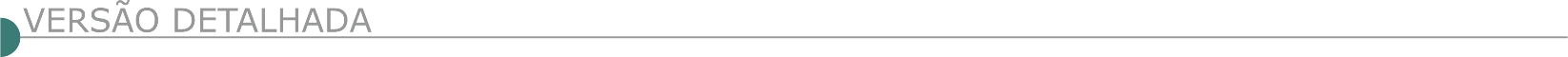 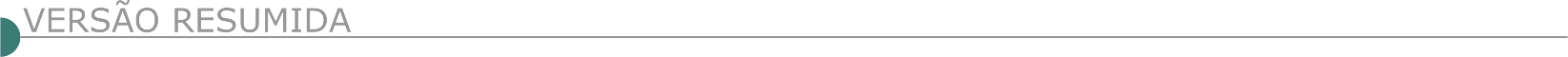  AUTARQUIA MUNICIPAL DE TRÂNSITO E TRANSPORTE – TRANSCON EDITAL DE CONCORRÊNCIA PÚBLICA Nº001/2020 A Autarquia Municipal de Trânsito e Transportes de Contagem/MG – TransCon, torna pública a abertura da CONCORRÊNCIA PÚBLICA Nº001/2020, tipo maior oferta de valor pela outorga de concessão – Processo Administrativo nº 016/2020, que tem por objeto Delegação, por meio de Concessão Onerosa de Serviços Públicos para Produção, Instalação, Exploração, Manutenção e Conservação de Abrigos em Pontos de Parada de Ônibus e Relógios Digitais, com Exclusividade da Concessionária na Exploração Publicitária destes Equipamentos, em todo o Território do Município de Contagem/MG, conforme quantidades e especificações constantes no Termo de Referência. Entrega dos envelopes 1, 2 e 3: até as 10:00 (dez horas) do dia 29 de setembro de 2020. Sessão de Abertura dos Envelopes: 10:30 (dez horas e trinta minutos) do dia 29 de setembro de 2020. Os interessados poderão ter acesso à íntegra do Edital através do site http://www.contagem.mg.gov.br/?se=licitacoes.  PREFEITURA MUNICIPAL DE ALPINÓPOLIS – TOMADA DE PREÇOS DE Nº 008/2020Objeto: Contratação de Empresa Especializada para Prestação de Serviços de reforma das Praças São Miguel, Maria Máxima de Jesus, José Augusto do Patrocínio e Manoel Cabral, no Município de Alpinópolis/MG. Data: 16/09/2020 às 09:00.TOMADA DE PREÇOS Nº 009/2020Objeto: Contratação de Empresa Especializada para Prestação de Serviços de reforma da Praça José Júlio Mariano, conforme Termo de Convênio nº 001243/2018, Secretaria de Estado de Cidades e de Integração Regional, no Município de Alpinópolis/MG. Data: 17/09/2020 às 09:00TOMADA DE PREÇOS Nº 010/2020Objeto: Contratação de empresa especializada para execução de reforma e acessibilidade na sede do AMA, no Município de Alpinópolis/MG. Data: 18/09/2020 às 09:00 horas. TOMADA DE PREÇOS Nº 011/2020. Objeto: Contratação de empresa especializada para o fornecimento de projetos executivo e execução de serviços de iluminação de trecho urbano do trevo da rodovia MG 446, incluindo material e mão de obra. Data: 22/09/2020 às 09:00. Os Editais estão à disposição dos interessados no site www.alpinopolis.mg.gov.br.  PREFEITURA MUNICIPAL DE BONFIM/MG AVISO DE LICITAÇÃO - TOMADA DE PREÇOS 009/2020A Prefeitura Municipal de Bonfim/MG, torna público o Procedimento de Licitação nº 172/2020, Tomada de Preços 009/2020 para serviços de reforma no Prédio na Farmácia Municipal, reforma nos telhados dos Prédios da Unidade Básica de Saúde de Vargem Alegre e Policlínica Dr. Homero Jose dos Santos e Pintura na Unidade Básica de Saúde de Vargem Alegre e Policlínica Dr. Homero José dos Santos, neste muni- cípio de Bonfim. Data: 17/09/2020, às 10:00 hs. Prefeitura de Bonfim, na Av. Gov. Benedito Valadares, 170, Centro - Telefax: (31) 3576-1318 ou no e-mail: licitabonfim@yahoo.com.br - Site: www.prefeiturabonfim.mg.gov.br. AVISO DE PUBLICAÇÃO DE EDITAL. PROCESSO LICITATÓRIO Nº 174/2020, TOMADA DE PREÇOS Nº 010/2020 Para contratação de empresa para execução de pavimentação em alvenaria poliédrica neste município de Bonfim. Data: 17/09/2020 às 14:00 hs. Informações: Tel.: (31) 3576-1318 e e-mail: licitabonfim@yahoo.com.br - Site: www.prefeiturabonfim.mg.gov.br.  PREFEITURA MUNICIPAL DE CANA VERDE – MG, PROCESSO LICITATÓRIO Nº 053/2020 – TOMADA DE PREÇOS Nº 002/2020 Objeto: Contratação de empresa especializada na prestação de serviços de serviços de RECAPEAMENTO COM C.B.U.Q EM DIVER- SOS LOGRADOUROS DO MUNICÍPIO DE CANA VERDE - MG. A sessão para recebimento dos envelopes de documentação de habilitação e proposta e o julgamento ocorrerá na sala de Licitações da Prefeitura de Cana Verde, no dia 17/09/2020, no horário das 09:30h. Maiores informações, bem como cópia integral do edital, poderão ser obtidas junto ao Pregoeiro, no fone (35) 3865-1202, ou pelo e-mail licitacao@canaverde.mg.gov.br, ou ainda no sitio da Prefeitura no endereço, www.canaverde.mg.gov.br.  PREFEITURA MUNICIPAL DE CORDISBURGO P. L. Nº. 038/2020, TOMADA DE PREÇOS - 013/2020 Objeto: Contratação de empresa para execução de pavimentações em diversas ruas do Distrito de Lagoa Bonita, povoado de Barra do Luiz Pereira e nos Bairros Sagarana e Centro de Cordisburgo, neste município - Tipo: Menor Preço - Critério de Julgamento: Menor Preço Global - Data de entrega: envelopes de Proposta e Documentação: 14/09/2020 até às 09:00hs. Informações - Telefax: (31) 3715- 1387/1484.  PREFEITURA MUNICIPAL DE DESTERRO DE ENTRE RIOS. PROCESSO Nº 038/2020. TOMADA DE PREÇO Nº 004/2020Objeto: contratação de empresa especializada para pavimentação de paralelepípedo e bloquete em rua da cidade e povoado de Desterro de Entre Rios MG, através da Comissão Permanente de Licitação, torna público, para conhecimento dos interessados, que está instaurando o processo, através do presente instrumento, nos termos da Lei 8.666/93. Realização: 14/09/2020 ás 09:00 horas. Local: sala de licitações da Pre- feitura Municipal de Desterro de Entre Rios. Endereço: Rua Teófilo Andrade, n°66, centro, Desterro de Entre Rios MG, CEP: 35.494-000. Informações: (031) 3736-1515 ou 31- 98359-7922. E-MAIL- com- pras@desterrodeentrerios.mg.gov.br. Site: www.desterrodeentrerios.mg.gov.br. Prefeitura Municipal de Desterro de Entre Rios, 28 de agosto de 2020.  PREFEITURA MUNICIPAL DE FERVEDOURO/MG AVISO DE LICITAÇÃO TOMADA DE PREÇOS Nº 025/2020A Prefeitura Municipal de Fervedouro/MG, torna pública a realização do Procedimento de Licitação na Modalidade Tomada de Preços n° 025/2020 – Contratação de empreitada global para pavimentação de diversas ruas na cidade de Fervedouro/MG. Para data de abertura: 17 de setembro de 2020 (às 13:00 horas). Maiores informações: Tel.: (32) 3742-1167, site: www.fervedouro.mg.gov.br, pelo e-mail compraselicitacoes@fervedouro.mg.gov.br ou na Sede da Prefeitura Municipal de Fervedouro.  PREFEITURA MUNICIPAL DE FERVEDOURO/MG AVISO DE LICITAÇÃO TOMADA DE PREÇOS Nº 026/2020 A Prefeitura Municipal de Fervedouro/MG, torna pública a realização do Procedimento de Licitação na Modalidade Tomada de Preços n° 026/2020 – Contratação de empreitada global para pavimentação de trecho da estrada de acesso ao Ribeirão do Jorge na Cidade de Fervedouro/MG. Para data de abertura: 17 de setembro de 2020 (às 08:45 horas). Maiores informações: Tel.: (32) 3742-1167, site: www.fervedouro.mg.gov.br, pelo e-mailcompraselicitacoes@fervedouro.mg.gov.br ou na Sede da Prefeitura Municipal de Fervedouro.  PREFEITURA MUNICIPAL DE FORMIGA – MG PROCESSO DE LICITAÇÃO Nº. 115/2020 – MOD. CONCORRÊNCIA Nº 004/2020 Regime de Execução: Empreitada por preço unitário – Tipo: Menor preço. Objeto: Contratação de empresa especializada para executar obras de pavimentação em ruas em asfalto (CBUQ) no Distrito Industrial José Luís Andrade II, em área urbana do Município de Formiga, por meio de recursos próprios do Município. A entrega dos envelopes será até as 08:00 hs e a abertura às 08:10 min, dia 30/09/2020. Local: R. Barão de Piumhi 92-A, Diretoria de Compras Públicas, Formiga – MG. Informações: telefones (37) 3329-1843 / 3329-1844; e-mail: licitacao@formiga.mg.gov.br. Edital disponível no site: www.formiga.mg.gov.br.  PREFEITURA MUNICIPAL DE ITINGA/MG CONCORRÊNCIA 001/2020 Inscrita no CNPJ 18.348.748/0001-45, realizará licitação na modalidade Concorrência nº 001/2020, Menor Preço, nos termos da Lei 8.666/93 e do Decreto Municipal Nº 001/2006, destinado a Seleção e Contratação de Pessoa Jurídica para Prestação de Serviços com Fornecimento de Materiais e Mão de Obra para Execução de Pavimentação em Vias Públicas no Povoado Pasmadinho, no dia 29/09/2020 as 09:00 horas. O edital completo e maiores informações poderão ser obtidos na sede da prefeitura situada na Av. Prof. Maria Antônia G. Reis, 34, Centro, CEP 39.610-000, fone/fax (33) 3733-1616, pelo site www.itinga. mg.gov.br ou pelo e-mail licitaitinga@hotmail.com.  PREFEITURA MUNICIPAL DE JOAQUIM FELÍCIO/MG PROCESSO LICITATÓRIO Nº. 048/2020 A P.M. Joaquim Felício torna público que fará realizar no dia 11/09/2020, às 09:00 h, o Prc Licitatório nº. 048/2020, Pregão Presencial nº. 017/2020, para o registro de preços para futura e eventual aquisição de caçambas estacionárias com capacidade de 5 metros cúbicos, para atender as necessidades do recolhimento de resíduos sólidos no município. O edital completo poderá ser obtido mediante solicitação a ser enviado por e-mail: licitacaoprefjf@gmail.com; ou pelo site www.joaquimfelicio.mg.gov.br; ou pessoalmente, no setor de licitação na Av. Getúlio Vargas, 135 - Centro - nesta cidade, no horário de 8h às 12hrs. Leandro Breno dos Santos Viveiro – Pregoeiro Oficial. PREFEITURA MUNICIPAL DE PIEDADE DE PONTE NOVA AVISO DE LICITAÇÃO - TOMADA DE PREÇO 003/2020 A prefeitura Municipal de Piedade de Ponte Nova torna publica a licitação referente à Tomada de Preço 003/2020, Processo Licitatório 053/2020, cujo objeto é a Contratação de empresa especializada em execução de obra pública de pavimentação asfáltica - CBUQ, “Rua D”, Bairro Novo Agreste no município de Piedade de Ponte Nova, conforme memorial descritivo e planilhas anexas, conforme descrito no Anexo I, para atendimento ao Contrato de Repasse n° 830437/2016. Data da sessão: 21/09/2020 às 14:00horas. Informações: licitacao@piedadedepontenova.mg.gov.br, Tel.: (31) 3871-5203 ou no endereço Sala de Licitações, Praça Dr. José Pinto Vieira, 36, Centro, Piedade de Ponte Nova, Minas Gerais. De segunda a sexta, das 12:00h às 18:00h.  PREFEITURA MUNICIPAL DE PIMENTA/MG. TOMADA DE PREÇOS Nº 008/2020. PROCEDIMENTO LICITATÓRIO Nº 056/2020Sessão Oficial dia 17/09/2020 às 08h30min. Objeto: Contratação de Empresa Especializada para Execução de Pavimentação em Calçamento Sextavado (bloquetes) em diversas ruas do Município, conforme Projeto (s), Memorial (s) Descritivo (s), Cronograma (s) Físico Financeiro e Planilha (s) Orçamentária (s), incluindo serviços e fornecimento de todo o material. O Edital poderá ser solicitado pelo e-mail: licitapta@gmail.com ou na sede da Prefeitura Municipal. Informações (37) 3324-1057. TOMADA DE PREÇOS Nº 009/2020. PROCEDIMENTO LICITATÓRIO Nº 060/2020Sessão Oficial dia 16/09/2020 às 08h30min. Objeto: Contratação de Empresa Especializada para Execução de Projeto de Implantação Asfáltica e Recapeamento Asfáltico, em diversas ruas do Município, conforme Projeto (s), Memorial (s) Descritivo (s), Cronograma (s) Físico Financeiro e Planilha (s) Orçamentária (s), incluindo serviços e fornecimento de todo o material. O Edital poderá ser solicitado pelo e-mail: licitapta@gmail.com ou na sede da Prefeitura Municipal. Informações (37) 3324-1057.  PREFEITURA MUNICIPAL DE PIRAPORA – AVISO DE LICITAÇÃO – TOMADA DE PREÇOS Nº 004/2020 - PROCESSO LICITATÓRIO Nº 052/2020. A Prefeitura Municipal de Pirapora/MG torna Público a Tomada de Preços nº 004/2020, objetivando a contratação de empresa para prestação de serviços de calçamento de trechos de ruas localizadas no Bairro Bom Jesus no município de Pirapora/MG. A entrega e abertura dos envelopes será no dia 16/09/2020 às 09:00h.O presente edital poderá ser obtido no seguinte endereço eletrônico: www.pirapora.mg.gov.br e demais esclarecimentos na Rua Antônio Nascimento, 274 - Centro, nos dias úteis de segunda a sexta-feira das 12:00h às 18:00h ou pelo telefone (38) 3740-6121.  PREFEITURA MUNICIPAL DE SABINOPOLIS/MG TP 05/2020 TORNA PUBLICO LICITAÇÃO Tomada de Preços 05/2020 - Proc. 62/2020. Objeto: Contratação de empresa especializada para realizar obra de pavimentação asfáltica em diversas ruas do município de Sabinópolis-MG. Menor Preço Global. Abertura 14/09/2020 – Maiores informações www.sabinopolis.mg.gov.br.  PREFEITURA MUNICIPAL DE SANTA FÉ DE MINAS/MG TOMADA DE PREÇOS Nº 004/2020 O Município de Santa Fé de Minas/MG torna público o Processo Licitatório nº 042/2020 - Tomada de Preços nº 004/2020. Objeto: Pavimentação asfáltica do tipo C.B.U.Q em diversas ruas e na área de eventos no Município de Santa Fé de Minas/MG. Data de recebimento das propostas e documentos de habilitação dia 15 de setembro de 2020 às 09:00 horas. A íntegra do Edital poderá ser lida e obtida na Sede da Prefeitura Municipal de Santa Fé de Minas/MG no horário de 07:00 às 13:00 horas de segunda a sexta-feira, na Rua Rui da Silva Reis, nº 300, Centro, Santa Fé de Minas/MG, no site: (www.santafedeminas.mg.gov.br)  e pelo telefone: (38) 3632-1106.  PREFEITURA MUNICIPAL DE SÃO BRÁS DO SUAÇUÍ/MG AVISO DE LICITAÇÃO - TOMADA DE PREÇOS Nº 05/2020O Município de São Brás do Suaçuí/MG, torna público que fará realizar uma licitação na modalidade Tomada de Preços, no dia 17/09/2020, às 09 horas, na sala de reuniões da Prefeitura Municipal, localizada na Avenida Dr. Aprígio Ribeiro de Oliveira, nº 150 - 3º Pavimento - centro, visando a contratação de pessoa jurídica para execução de obras de revitalização de praças com instalação de academias ao ar livre e parque infantil e execução de obra de pavimentação em concreto da praça de alimentação localizada no Centro de Eventos e Lazer “José Francisco Maia” - CEL, em conformidade com as especificações técnicas dos Projetos, dos Memoriais Descritivos, das Planilhas Orçamentárias de Custos, do Cronograma Físico-Financeiro e demais anexos que fazem parte do Edital. A visita técnica acontecerá nas datas de 03 ou 04 de setembro de 2020, com início às 10 horas, na sede da Prefeitura Municipal, localizada na Avenida Doutor Aprígio Ribeiro de Oliveira, nº 150, bairro centro - São Brás do Suaçuí/MG - 3º Pavimento. Cópia do Edital disponível no site: www.saobrasdosuacui.mg.gov.br e mais informações pelo telefone (31) 3738-1570.  PREFEITURA MUNICIPAL DE SÃO JOÃO DEL REI PROCESSO DE LICITAÇÃO Nº 191/2020 CONCORRÊNCIA Nº 007/2020 Abertura do Processo de Licitação nº191/2020, na modalidade Concorrência nº 007/2020, Contratação de Empresa para Pavimentação Asfáltica no CBUQ, em diversos logradouros do município de São João del Rei. Abertura dia 30/09/2020, às 09:00horas, na sede da Prefeitura, Rua Ministro Gabriel Passos,199 – Centro. Informações. Tel. (32) 3379- 2923/2925, ou no site: www.saojoaodelrei.mg.gov.br.  PREFEITURA MUNICIPAL DE TIMÓTEO/MG AVISO DE LICITAÇÃO - TOMADA DE PREÇOS Nº 018/2020 O Município de Timóteo, através da Comissão Permanente de Licitações, nos termos da legislação vigente, Lei Federal nº. 8.666, de 21/06/93 e alterações, torna público que no dia 14 de setembro de 2020, às 13:30 horas, na sua sede, fará realizar licitação, na modalidade Tomada de Preços nº. 018/2020, Processo Administrativo nº. 210/2020, que tem por objeto a contratação de empresa de engenharia ou arquitetura e urbanismo, pelo regime de empreitada por preço unitário, tipo menor preço global, para execução de obras de recapeamento e pavimentação das ruas Norte e Francisco Alves, nos bairros Getúlio Vargas e Serenata, que será executada por meio da Emenda Parlamentar. O presente Edital e seus anexos estarão à disposição dos interessados pelo endereço eletrônico: http://transparencia.timoteo.mg.gov.br/licitacoes.  Melhores informações pelos telefones: (31) 3847-4718 e (31) 3847-4701.  PREFEITURA MUNICIPAL DE URUCÂNIA – TOMADA DE PREÇO 011/2020 O Município de Urucânia torna público o Pro- cesso Licitatório n° 072/2020 Tomada de Preço n° 011/2020, objeto: Reforma da Quadra no Bairro Paulo Giardini. O certame acontecerá no dia 15/09/2020 às 09:00 horas na sala de licitações.  PREFEITURA MUNICIPAL DE VERDELÂNDIA PROCESSO Nº. 000062/2.020 TOMADA DE PREÇOS Nº. 000011/2.020O Município de Verdelândia-MG torna público aos interessados, que realizará no dia 15/09/2.020, às 09:00:00 horas, em sua sede a Avenida Renato Azeredo nº. 2.001, Centro, Prédio da Prefeitura, licitação na modalidade de Tomada de Preços do tipo menor preço global, para a contratação de empresa especializada em serviços de engenharia para execução de obras de pavimentação de ruas com blocos sextavados, conforme especificações constantes do edital e seus anexos, o qual se encontra disponível no site: www.verdelandia.mg.gov.br, podendo também ser adquirido junto ao Departamento de Licitações e Contratos, no endereço supra, de segunda à sexta feira, sendo dia útil, no horário de 07:30 às 12:30. PREFEITURA MUNICIPAL DE VIÇOSA - AVISO DE LICITAÇÃO – EDITAL DE CONCORRÊNCIA Nº 23/2020 - PROCESSO ADMINISTRATIVO Nº 1875/2020. O município de Viçosa torna pública a realização de licitação, na modalidade concorrência, do tipo menor preço global, destinado Contratação de empresa especializada em Engenharia ou Arquitetura, para fornecer, estritamente igual ao previsto neste documento, serviço de Execução de obra de infraestrutura urbana através da construção de uma trincheira sob a Avenida Castelo Branco, interligando a Avenida Joaquim Lopes de Faria e a Rua Antônio Lopes Lelis no município de Viçosa – MG.A data e hora de entrega dos envelopes nº 01 – documentação e nº 02 – Proposta Financeira será até as 09h00min do dia 15 de outubro de 2020, no Protocolo Geral do Centro Administrativo Prefeito Antônio Chequer, cito à Rua Gomes Barbosa, n° 803, Centro, CEP: 36.570.101, Viçosa-MG. Permite-se a apresentação de certificado de registro cadastral junto ao SICAF/ME ou CAGEF/SEPLAD-MG. O Edital pode ser retirado no Departamento de Material, Compras e Licitações, ou através do site www.vicosa.mg.gov.br.  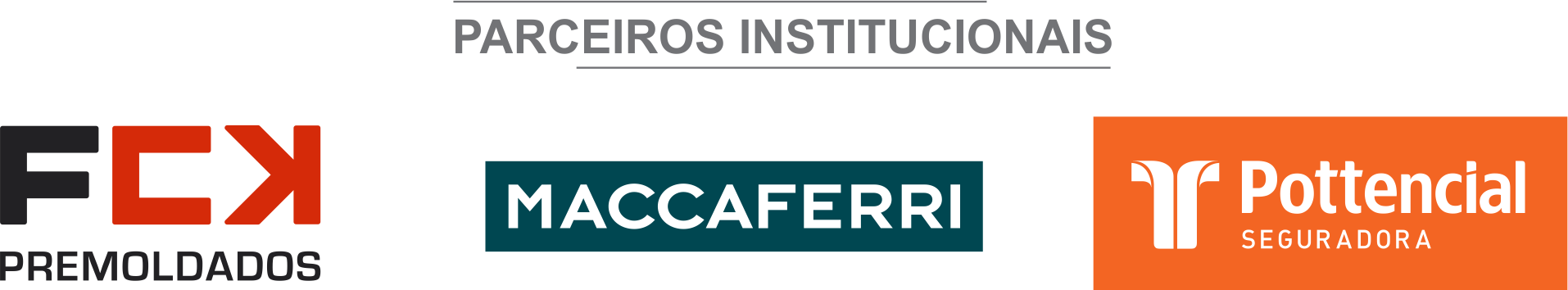 ÓRGÃO LICITANTE: COPASA-MG EDITAL: Nº CPLI. 1120200077Endereço: Rua Carangola, 606, térreo, bairro Santo Antônio, Belo Horizonte/MG.Informações: Telefone: (31) 3250-1618/1619. Fax: (31) 3250-1670/1317. E-mail: cpli@copasa.com.br. Endereço: Rua Carangola, 606, térreo, bairro Santo Antônio, Belo Horizonte/MG.Informações: Telefone: (31) 3250-1618/1619. Fax: (31) 3250-1670/1317. E-mail: cpli@copasa.com.br. OBJETO: EXECUÇÃO, COM FORNECIMENTO TOTAL DE MATERIAIS, DAS OBRAS E DE SERVIÇOS DE APOIO E INFRAESTRUTURA PARA MANUTENÇÃO PREVENTIVA E CORRETIVA NAS REDES DE ADUÇÃO E DISTRIBUIÇÃO DE ÁGUA TRATADA E CONSERVAÇÃO DAS UNIDADES OPERACIONAIS DA UNIDADE DE NEGÓCIO METROPOLITANA – UNMT DA COPASA /MG. DATAS: Entrega: 22/09/2020, até às 14:30.Abertura: 22/09/2020, às 14:30.Prazo de execução: 12 meses.VALORESVALORESVALORESVALORESValor Estimado da ObraCapital Social Igual ou SuperiorGarantia de PropostaValor do EditalR$ 5.600.205,85R$ -R$ -R$ -CAPACIDADE TÉCNICA: a) Manutenção e/ou implantação de rede de água com diâmetro igual ou superior a 200 mm ou rede de esgoto com diâmetro igual ou superior a 200 mm;b) Construção civil e/ou reforma em edificações;CAPACIDADE TÉCNICA: a) Manutenção e/ou implantação de rede de água com diâmetro igual ou superior a 200 mm ou rede de esgoto com diâmetro igual ou superior a 200 mm;b) Construção civil e/ou reforma em edificações;CAPACIDADE TÉCNICA: a) Manutenção e/ou implantação de rede de água com diâmetro igual ou superior a 200 mm ou rede de esgoto com diâmetro igual ou superior a 200 mm;b) Construção civil e/ou reforma em edificações;CAPACIDADE TÉCNICA: a) Manutenção e/ou implantação de rede de água com diâmetro igual ou superior a 200 mm ou rede de esgoto com diâmetro igual ou superior a 200 mm;b) Construção civil e/ou reforma em edificações;CAPACIDADE OPERACIONAL: a) Manutenção e/ou implantação de rede de água com tubulação em PVC e/ou ferro fundido e/ou aço e/ou concreto, com diâmetro igual ou superior a 200 mm e com extensão igual ou superior a 200 m ou rede de esgoto com tubulação em PVC e/ou ferro fundido e/ou concreto e/ou manilha cerâmica, com diâmetro igual ou superior a 200 mm e com extensão igual ou superior a 200 m;b) Construção civil e/ou reforma em edificações;c) Pavimento asfáltico (CBUQ e/ou PMF) com quantidade igual ou superior a 2.700 m²;d) Estrutura de escoramento de vala por qualquer processo, com quantidade igual ou superior a 5.000 m²;e) Enrocamento com pedra de mão, com quantidade igual ou superior a 600 m³.CAPACIDADE OPERACIONAL: a) Manutenção e/ou implantação de rede de água com tubulação em PVC e/ou ferro fundido e/ou aço e/ou concreto, com diâmetro igual ou superior a 200 mm e com extensão igual ou superior a 200 m ou rede de esgoto com tubulação em PVC e/ou ferro fundido e/ou concreto e/ou manilha cerâmica, com diâmetro igual ou superior a 200 mm e com extensão igual ou superior a 200 m;b) Construção civil e/ou reforma em edificações;c) Pavimento asfáltico (CBUQ e/ou PMF) com quantidade igual ou superior a 2.700 m²;d) Estrutura de escoramento de vala por qualquer processo, com quantidade igual ou superior a 5.000 m²;e) Enrocamento com pedra de mão, com quantidade igual ou superior a 600 m³.CAPACIDADE OPERACIONAL: a) Manutenção e/ou implantação de rede de água com tubulação em PVC e/ou ferro fundido e/ou aço e/ou concreto, com diâmetro igual ou superior a 200 mm e com extensão igual ou superior a 200 m ou rede de esgoto com tubulação em PVC e/ou ferro fundido e/ou concreto e/ou manilha cerâmica, com diâmetro igual ou superior a 200 mm e com extensão igual ou superior a 200 m;b) Construção civil e/ou reforma em edificações;c) Pavimento asfáltico (CBUQ e/ou PMF) com quantidade igual ou superior a 2.700 m²;d) Estrutura de escoramento de vala por qualquer processo, com quantidade igual ou superior a 5.000 m²;e) Enrocamento com pedra de mão, com quantidade igual ou superior a 600 m³.CAPACIDADE OPERACIONAL: a) Manutenção e/ou implantação de rede de água com tubulação em PVC e/ou ferro fundido e/ou aço e/ou concreto, com diâmetro igual ou superior a 200 mm e com extensão igual ou superior a 200 m ou rede de esgoto com tubulação em PVC e/ou ferro fundido e/ou concreto e/ou manilha cerâmica, com diâmetro igual ou superior a 200 mm e com extensão igual ou superior a 200 m;b) Construção civil e/ou reforma em edificações;c) Pavimento asfáltico (CBUQ e/ou PMF) com quantidade igual ou superior a 2.700 m²;d) Estrutura de escoramento de vala por qualquer processo, com quantidade igual ou superior a 5.000 m²;e) Enrocamento com pedra de mão, com quantidade igual ou superior a 600 m³.ÍNDICES ECONÔMICOS: ILG – ILC – ISG igual ou maior (≥) a 1,0ÍNDICES ECONÔMICOS: ILG – ILC – ISG igual ou maior (≥) a 1,0ÍNDICES ECONÔMICOS: ILG – ILC – ISG igual ou maior (≥) a 1,0ÍNDICES ECONÔMICOS: ILG – ILC – ISG igual ou maior (≥) a 1,0OBSERVAÇÕES: - Consórcio: Conforme edital. Sr. Luiz Antonio Dionizio Filho ou outro empregado da COPASA MG, do dia 31 de agosto de 2020 ao dia 21 de setembro de 2020. O agendamento da visita poderá ser feito pelo e-mail: luiz.filho2@copasa.com.br / usma@copasa.com.br ou pelo telefone 3250.1697. A visita será realizada na COPASA - Rua Mar de Espanha 453 – Bairro Santo Antonio, cidade de Belo Horizonte / MG. Clique aqui para obter informações do edital.OBSERVAÇÕES: - Consórcio: Conforme edital. Sr. Luiz Antonio Dionizio Filho ou outro empregado da COPASA MG, do dia 31 de agosto de 2020 ao dia 21 de setembro de 2020. O agendamento da visita poderá ser feito pelo e-mail: luiz.filho2@copasa.com.br / usma@copasa.com.br ou pelo telefone 3250.1697. A visita será realizada na COPASA - Rua Mar de Espanha 453 – Bairro Santo Antonio, cidade de Belo Horizonte / MG. Clique aqui para obter informações do edital.OBSERVAÇÕES: - Consórcio: Conforme edital. Sr. Luiz Antonio Dionizio Filho ou outro empregado da COPASA MG, do dia 31 de agosto de 2020 ao dia 21 de setembro de 2020. O agendamento da visita poderá ser feito pelo e-mail: luiz.filho2@copasa.com.br / usma@copasa.com.br ou pelo telefone 3250.1697. A visita será realizada na COPASA - Rua Mar de Espanha 453 – Bairro Santo Antonio, cidade de Belo Horizonte / MG. Clique aqui para obter informações do edital.OBSERVAÇÕES: - Consórcio: Conforme edital. Sr. Luiz Antonio Dionizio Filho ou outro empregado da COPASA MG, do dia 31 de agosto de 2020 ao dia 21 de setembro de 2020. O agendamento da visita poderá ser feito pelo e-mail: luiz.filho2@copasa.com.br / usma@copasa.com.br ou pelo telefone 3250.1697. A visita será realizada na COPASA - Rua Mar de Espanha 453 – Bairro Santo Antonio, cidade de Belo Horizonte / MG. Clique aqui para obter informações do edital.ÓRGÃO LICITANTE: DEPARTAMENTO NACIONAL DE INFRAESTRUTURA DE TRANSPORTES - SUPERINTENDÊNCIA REGIONAL NO ESTADO DE MINAS GERAISEDITAL: PREGÃO ELETRÔNICO Nº0251/ 2020-06Endereço: Rua Martim de Carvalho, nº 635 – 4º andar – Bairro: Santo Agostinho - Belo Horizonte – MG, fone nº (61) 9 96412290 - CEP: 30.190-094Site: http://www.dnit.gov.br - E-mail: pregoeiro.sremg@dnit.gov.br Endereço: Rua Martim de Carvalho, nº 635 – 4º andar – Bairro: Santo Agostinho - Belo Horizonte – MG, fone nº (61) 9 96412290 - CEP: 30.190-094Site: http://www.dnit.gov.br - E-mail: pregoeiro.sremg@dnit.gov.br OBJETO: CONTRATAÇÃO DE EMPRESA PARA EXECUÇÃO DE SERVIÇOS DE MANUTENÇÃO (CONSERVAÇÃO/RECUPERAÇÃO) NAS RODOVIAS BR-265/MG, BR-354/MG E BR-494/MG COM VISTAS A EXECUÇÃO DE PLANO DE TRABALHO E ORÇAMENTO – P.A.T.O. TRECHO BR-265/MG: ENTR BR-040 - ENTR MG-265(A), BR-354/MG: ENTR BR-262(B) - ENTR BR-265 (LAVRAS), BR-494/MG: ENTR BR-262 - ENTR BR-383(A) (SÃO JOÃO DEL REI). SUBTRECHO: BR265/MG (1): ENTR MG-332 (P/NAZARENO) - ENTR BR-381(A) (P/PERDÕES), BR-265/MG (2): ENTR MG-170 (INICIO TRAV URBANA DE ILICÍNEA) - ENTR MG-265(A), BR-354/MG: ENTR MG-050 – ENTR BR-381 (PERDÕES), BR-494/MG (1): ENTR MG-050(B) (P/DIVINOPÓLIS) - ENTR BR-381(A), BR-494/MG (2): ENTR BR-381(B) - ENTR BR-383(A) (SÃO JOÃO DEL REI). SEGMENTO: BR-265/MG (1): KM 307,2 AO KM 371,4; BR-265/MG (2): KM 480,2 AO KM 528,0; BR-354/MG: KM 497,3 AO KM 592,1; BR-494/MG (1): KM 35,2 AO KM 108,8; BR-494/MG (2): KM 111,8 AO KM 196,9. EXTENSÃO: 365,5 KM. SOB A COORDENAÇÃO DA SUPERINTENDÊNCIA REGIONAL DO DNIT NO ESTADO DE MINAS GERAIS, CONFORME CONDIÇÕES, QUANTIDADES E EXIGÊNCIAS ESTABELECIDAS NESTE EDITAL E SEUS ANEXOS.DATAS: Entrega: 14/09/2020, até às 10:00.Abertura: 14/09/2020, às 10:00.Prazo de execução: 360 dias.VALORESVALORESVALORESVALORESValor Estimado da ObraCapital Social Igual ou SuperiorGarantia de PropostaValor do EditalR$ 9.665.385,39R$ -R$ -R$ -CAPACIDADE TÉCNICA: A licitante deverá, obrigatoriamente, apresentar relação dos serviços executados por profissionais de nível superior vinculados permanentemente à empresa e constante do seu Registro/Certidão de inscrição no CREA ou Conselho Profissional competente, em nome do profissional, como Responsável Técnico, comprovados mediante atestados e/ou certidões de capacidade técnica por execução de serviços compatíveis com o objeto da licitação, a seguir relacionados: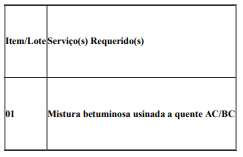 CAPACIDADE TÉCNICA: A licitante deverá, obrigatoriamente, apresentar relação dos serviços executados por profissionais de nível superior vinculados permanentemente à empresa e constante do seu Registro/Certidão de inscrição no CREA ou Conselho Profissional competente, em nome do profissional, como Responsável Técnico, comprovados mediante atestados e/ou certidões de capacidade técnica por execução de serviços compatíveis com o objeto da licitação, a seguir relacionados:CAPACIDADE TÉCNICA: A licitante deverá, obrigatoriamente, apresentar relação dos serviços executados por profissionais de nível superior vinculados permanentemente à empresa e constante do seu Registro/Certidão de inscrição no CREA ou Conselho Profissional competente, em nome do profissional, como Responsável Técnico, comprovados mediante atestados e/ou certidões de capacidade técnica por execução de serviços compatíveis com o objeto da licitação, a seguir relacionados:CAPACIDADE TÉCNICA: A licitante deverá, obrigatoriamente, apresentar relação dos serviços executados por profissionais de nível superior vinculados permanentemente à empresa e constante do seu Registro/Certidão de inscrição no CREA ou Conselho Profissional competente, em nome do profissional, como Responsável Técnico, comprovados mediante atestados e/ou certidões de capacidade técnica por execução de serviços compatíveis com o objeto da licitação, a seguir relacionados:CAPACIDADE OPERACIONAL: A licitante (pessoa jurídica) deve ter experiência na execução de serviço de mesmo caráter e de igual complexidade ou superior, comprovadas por intermédio de atestados e/ou certidões de contratosEmitidos por pessoas jurídicas de direitos público ou privado, em nome da empresa, conforme critério a seguir:
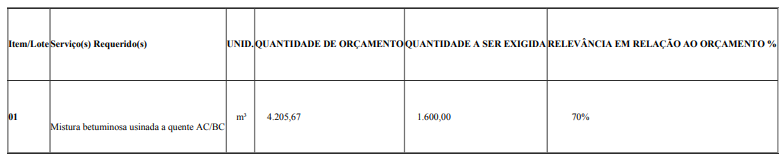 CAPACIDADE OPERACIONAL: A licitante (pessoa jurídica) deve ter experiência na execução de serviço de mesmo caráter e de igual complexidade ou superior, comprovadas por intermédio de atestados e/ou certidões de contratosEmitidos por pessoas jurídicas de direitos público ou privado, em nome da empresa, conforme critério a seguir:
CAPACIDADE OPERACIONAL: A licitante (pessoa jurídica) deve ter experiência na execução de serviço de mesmo caráter e de igual complexidade ou superior, comprovadas por intermédio de atestados e/ou certidões de contratosEmitidos por pessoas jurídicas de direitos público ou privado, em nome da empresa, conforme critério a seguir:
CAPACIDADE OPERACIONAL: A licitante (pessoa jurídica) deve ter experiência na execução de serviço de mesmo caráter e de igual complexidade ou superior, comprovadas por intermédio de atestados e/ou certidões de contratosEmitidos por pessoas jurídicas de direitos público ou privado, em nome da empresa, conforme critério a seguir:
ÍNDICES ECONÔMICOS: comprovação da situação financeira da empresa será constatada mediante obtenção de índices de Liquidez Geral (LG), Solvência Geral (SG) e Liquidez Corrente (LC), superiores a 1 (um).ÍNDICES ECONÔMICOS: comprovação da situação financeira da empresa será constatada mediante obtenção de índices de Liquidez Geral (LG), Solvência Geral (SG) e Liquidez Corrente (LC), superiores a 1 (um).ÍNDICES ECONÔMICOS: comprovação da situação financeira da empresa será constatada mediante obtenção de índices de Liquidez Geral (LG), Solvência Geral (SG) e Liquidez Corrente (LC), superiores a 1 (um).ÍNDICES ECONÔMICOS: comprovação da situação financeira da empresa será constatada mediante obtenção de índices de Liquidez Geral (LG), Solvência Geral (SG) e Liquidez Corrente (LC), superiores a 1 (um).OBSERVAÇÕES: - Consórcio: Conforme edital. As visitas técnicas serão realizadas nos dias a serem definidos pela(s) Unidade(s) Local(is) e serão acompanhadas pela equipe da Unidade Local, que certificará(ão) a visita, expedindo o Atestado de Visita e Informações Técnicas. Esse atestado será juntado à Documentação de Habilitação, nos termos do inciso III do Artigo 30, da Lei 8.666/93 de 21/06/93. Quaisquer informações quanto às visitas poderão ser obtidas junto a Superintendência Regional do DNIT no Estado de Minas Gerais, através do telefone (37) 3331-7020. Clique aqui para obter informações do edital.OBSERVAÇÕES: - Consórcio: Conforme edital. As visitas técnicas serão realizadas nos dias a serem definidos pela(s) Unidade(s) Local(is) e serão acompanhadas pela equipe da Unidade Local, que certificará(ão) a visita, expedindo o Atestado de Visita e Informações Técnicas. Esse atestado será juntado à Documentação de Habilitação, nos termos do inciso III do Artigo 30, da Lei 8.666/93 de 21/06/93. Quaisquer informações quanto às visitas poderão ser obtidas junto a Superintendência Regional do DNIT no Estado de Minas Gerais, através do telefone (37) 3331-7020. Clique aqui para obter informações do edital.OBSERVAÇÕES: - Consórcio: Conforme edital. As visitas técnicas serão realizadas nos dias a serem definidos pela(s) Unidade(s) Local(is) e serão acompanhadas pela equipe da Unidade Local, que certificará(ão) a visita, expedindo o Atestado de Visita e Informações Técnicas. Esse atestado será juntado à Documentação de Habilitação, nos termos do inciso III do Artigo 30, da Lei 8.666/93 de 21/06/93. Quaisquer informações quanto às visitas poderão ser obtidas junto a Superintendência Regional do DNIT no Estado de Minas Gerais, através do telefone (37) 3331-7020. Clique aqui para obter informações do edital.OBSERVAÇÕES: - Consórcio: Conforme edital. As visitas técnicas serão realizadas nos dias a serem definidos pela(s) Unidade(s) Local(is) e serão acompanhadas pela equipe da Unidade Local, que certificará(ão) a visita, expedindo o Atestado de Visita e Informações Técnicas. Esse atestado será juntado à Documentação de Habilitação, nos termos do inciso III do Artigo 30, da Lei 8.666/93 de 21/06/93. Quaisquer informações quanto às visitas poderão ser obtidas junto a Superintendência Regional do DNIT no Estado de Minas Gerais, através do telefone (37) 3331-7020. Clique aqui para obter informações do edital.ÓRGÃO LICITANTE:  SERVIÇO SOCIAL DA INDÚSTRIA - SESI, DEPARTAMENTO REGIONAL DE MINAS GERAISEDITAL: CONVITE SESI Nº 035/2020Endereço: COPERLI (setor de protocolo) - Av. do Contorno, n.º 4.520, 9.º andar, Bairro Funcionários, CEP 30110-916, em Belo Horizonte - MGEndereço: COPERLI (setor de protocolo) - Av. do Contorno, n.º 4.520, 9.º andar, Bairro Funcionários, CEP 30110-916, em Belo Horizonte - MGObjeto: CONTRATAÇÃO DE EMPRESA PELO REGIME DE EMPREITADA POR PREÇO GLOBAL, PARA EXECUÇÃO DAS OBRAS DE REFORMA GERAL DA COBERTURA DO GINÁSIO SUBSTITUINDO TODAS AS TELHAS, CALHAS, RUFOS E CONDUTORES VERTICAIS, PINTURA DE ENGRADAMENTO METÁLICO, EXECUÇÃO DE LINHA DE VIDA DEFINITIVA E ESCADA MARINHEIRO PARA ACESSO A MANUTENÇÃO NO TELHADO, COM FORNECIMENTO DE MATERIAL E MÃO DE OBRA, EM ATENDIMENTO À UNIDADE DO SESI, DENOMINADA “HAMLETO MAGNAVACCA”, LOCALIZADA NA AVENIDA SENADOR LEVINDO COELHO, N.º 2.680, BAIRRO VALE DO JATOBÁ, CEP 30664-030, EM BELO HORIZONTE – MG.DATAS: Entrega: 08/09/2020 às 16:00.Abertura: 08/09/2020 às 16:00.Informações Gerais: DATA LIMITE PARA ENTREGA DOS ENVELOPES E REALIZAÇÃO DA SESSÃO PÚBLICA DO CERTAME: Os envelopes contendo as propostas comerciais deverão ser entregues na Recepção da COPERLI (setor de protocolo), localizada na Avenida do Contorno, n.º 4.520, 9.º andar, Bairro Funcionários, CEP 30110-916, em Belo Horizonte – MG, até às 16h00min do dia 08 de Setembro de 2020, quando serão abertos em sessão pública a ser realizada logo após. DADOS DA COPERLI:   Avenida do Contorno, n.º 4.520, 9.º andar, Bairro Funcionários, CEP 30110−916, em Belo Horizonte – MG. Telefone: (31) 3263−4823. ANALISTA RESPONSÁVEL PELA LICITAÇÃO: Janaína Lisboa – (31) 3263-4823.Informações Gerais: DATA LIMITE PARA ENTREGA DOS ENVELOPES E REALIZAÇÃO DA SESSÃO PÚBLICA DO CERTAME: Os envelopes contendo as propostas comerciais deverão ser entregues na Recepção da COPERLI (setor de protocolo), localizada na Avenida do Contorno, n.º 4.520, 9.º andar, Bairro Funcionários, CEP 30110-916, em Belo Horizonte – MG, até às 16h00min do dia 08 de Setembro de 2020, quando serão abertos em sessão pública a ser realizada logo após. DADOS DA COPERLI:   Avenida do Contorno, n.º 4.520, 9.º andar, Bairro Funcionários, CEP 30110−916, em Belo Horizonte – MG. Telefone: (31) 3263−4823. ANALISTA RESPONSÁVEL PELA LICITAÇÃO: Janaína Lisboa – (31) 3263-4823.ÓRGÃO LICITANTE: SECRETARIA DE INFRAESTRUTURA HÍDRICA E SANEAMENTO – SIHS - COMPANHIA DE ENGENHARIA HÍDRICA E DE SANEAMENTO DA BAHIA - CERBEDITAL: EDITAL Nº NCB-005-2020Endereço: Comissão Permanente de Licitação - CPL da CERB, à Av. Luiz Viana Filho, Avenida 3, nº 300- Centro Administrativo da Bahia - CAB - Salvador - Bahia, sala nº 43, sendo cobrado o valor da impressão do referido edital e seus anexos, e, pelo site da CERB - www.licitacoescerb.ba.gov.br menu: licitações. Endereço: Comissão Permanente de Licitação - CPL da CERB, à Av. Luiz Viana Filho, Avenida 3, nº 300- Centro Administrativo da Bahia - CAB - Salvador - Bahia, sala nº 43, sendo cobrado o valor da impressão do referido edital e seus anexos, e, pelo site da CERB - www.licitacoescerb.ba.gov.br menu: licitações. O ESTADO DA BAHIA RECEBEU UM EMPRÉSTIMO DO BANCO INTERNACIONAL PARA A RECONSTRUÇÃO E O DESENVOLVIMENTO-BIRD, EM DIVERSAS MOEDAS, NO MONTANTE DE US$ 260,000,000.00 (DUZENTOS E SESSENTA MILHÕES DE DÓLARES) PARA O FINANCIAMENTO DO PROJETO DE DESENVOLVIMENTO RURAL SUSTENTAVEL PDRS/BAHIA PRODUTIVA, E PRETENDE APLICAR PARTE DOS RECURSOS EM PAGAMENTOS DECORRENTES DO CONTRATO   PARA EXECUÇÃO DO SISTEMA INTEGRADO DE ABASTECIMENTO DE ÁGUA NAS LOCALIDADES DE JENIPAPO E OLHOS D’ÁGUA DE BAIXO NO MUNICÍPIO DE JACOBINA E OLHOS D’ÁGUA DE CIMA NO MUNICÍPIO DE MIGUEL CALMON, NO ESTADO DA BAHIA. A LICITAÇÃO ESTÁ ABERTA A TODOS OS CONCORRENTES ORIUNDOS DE PAÍSES ELEGÍVEIS DO BANCO.DATAS: Entrega: 01/10/2020, até às 15:00.Abertura: 01/10/2020, às 15:00.OBSERVAÇÕES: O Edital e cópias adicionais poderão ser adquiridos no mesmo endereço acima.As propostas deverão ser entregues na Comissão Permanente de Licitação - CPL da CERB, à Av. Luiz Viana Filho, Avenida 3, nº 300- Centro Administrativo da Bahia - CAB - Salvador -Bahia, SALA DE REUNIÕES DA CPL até as 15 horas do dia 01/10/2020 acompanhadas de Declaração de Garantia de Proposta e serão abertas às 15 horas do mesmo dia, na sala de reunião de licitação, na presença dos interessados que desejarem assistir à cerimônia de abertura ou será realizada por teleconferência, caso persista a pandemia do COVID 19,  através do link disponibilizado no site da CERB http://www.cerb.ba.gov.br/editais-e-licitacoes) e a Comissão Especial de Julgamento obedecerá integralmente os procedimentos estabelecidos nas Diretrizes do BIRD;A DECLARAÇÃO DE GARANTIA DE PROPOSTA obedecerá ao modelo “D” do ANEXO V, ficando obedecidos os seguintes dispositivos do DDE: Garantia da Proposta: Não se aplica - O modelo exigido é: Declaração de Manutenção de Proposta pelo prazo de 120 dias de acordo com o modelo D do ANEXO V do Edital. Será aceita a Declaração de Manutenção da Proposta. O Concorrente poderá apresentar proposta individualmente. Será admitido Consórcio.OBSERVAÇÕES: O Edital e cópias adicionais poderão ser adquiridos no mesmo endereço acima.As propostas deverão ser entregues na Comissão Permanente de Licitação - CPL da CERB, à Av. Luiz Viana Filho, Avenida 3, nº 300- Centro Administrativo da Bahia - CAB - Salvador -Bahia, SALA DE REUNIÕES DA CPL até as 15 horas do dia 01/10/2020 acompanhadas de Declaração de Garantia de Proposta e serão abertas às 15 horas do mesmo dia, na sala de reunião de licitação, na presença dos interessados que desejarem assistir à cerimônia de abertura ou será realizada por teleconferência, caso persista a pandemia do COVID 19,  através do link disponibilizado no site da CERB http://www.cerb.ba.gov.br/editais-e-licitacoes) e a Comissão Especial de Julgamento obedecerá integralmente os procedimentos estabelecidos nas Diretrizes do BIRD;A DECLARAÇÃO DE GARANTIA DE PROPOSTA obedecerá ao modelo “D” do ANEXO V, ficando obedecidos os seguintes dispositivos do DDE: Garantia da Proposta: Não se aplica - O modelo exigido é: Declaração de Manutenção de Proposta pelo prazo de 120 dias de acordo com o modelo D do ANEXO V do Edital. Será aceita a Declaração de Manutenção da Proposta. O Concorrente poderá apresentar proposta individualmente. Será admitido Consórcio.ÓRGÃO LICITANTE: EMPRESA BAIANA DE ÁGUAS E SANEAMENTO S.A. - EMBASA - SECRETARIA DE INFRAESTRUTURA HÍDRICA E SANEAMENTO EDITAL: AVISO DA LICITAÇÃO Nº 128/20Endereço: 4th - Atenue, 420 - Centro Administrativo da Bahia, Salvador - BA, 41745-002Edifício Sede da EMBASA - Centro Administrativo da Bahia. Informações complementares através dos Telefones: (71) 3372-4764/4756 ou pelo e-mail: plc.esclarecimentos@embasa.ba.gov.br. Endereço: 4th - Atenue, 420 - Centro Administrativo da Bahia, Salvador - BA, 41745-002Edifício Sede da EMBASA - Centro Administrativo da Bahia. Informações complementares através dos Telefones: (71) 3372-4764/4756 ou pelo e-mail: plc.esclarecimentos@embasa.ba.gov.br. A Embasa torna público que realizará a LICITAÇÃO n.º 128/20, processada de acordo com as disposições da Lei nº 13.303/2016, Lei complementar 123/2006 e Regulamento Interno de Licitações e Contratos da EMBASA. Objeto: Execução das obras de Implantação da Estação de Tratamento de Lodo na ETA do SIAA de Saubara. DATAS: Entrega: 06/11/2020, até às 09:00.Abertura: 06/11/2020, às 09:00.OBSERVAÇÕES: Recursos Financeiros: FGTS / Próprios. O Edital e seus anexos encontram-se disponíveis para download no site http://www.licitacoes-e.com.br/. (Licitação BB nº: 832190). O cadastro da proposta deverá ser feito no site http://www.licitacoes-e.com.br/, antes da abertura da sessão pública. Informações através do e-mail: mailto:plc.esclarecimentos@embasa.ba.gov.br ou por telefone: (71) 3372-4756/4764. Salvador, 28 de agosto de 2020 - Carlos Luís Lessa e Silva - Presidente da Comissão.OBSERVAÇÕES: Recursos Financeiros: FGTS / Próprios. O Edital e seus anexos encontram-se disponíveis para download no site http://www.licitacoes-e.com.br/. (Licitação BB nº: 832190). O cadastro da proposta deverá ser feito no site http://www.licitacoes-e.com.br/, antes da abertura da sessão pública. Informações através do e-mail: mailto:plc.esclarecimentos@embasa.ba.gov.br ou por telefone: (71) 3372-4756/4764. Salvador, 28 de agosto de 2020 - Carlos Luís Lessa e Silva - Presidente da Comissão.ÓRGÃO LICITANTE: SECRETARIA DE INFRAESTRUTURA – SEINFRA EDITAL: CONCORRÊNCIA Nº 013/2020.Endereço: COMISSÃO PERMANENTE DE LICITAÇÃO - CPL – SEINFRA - AV. LUIZ VIANA FILHO, Nº 445 - 4ª AVENIDA - CENTRO ADM.DA BAHIA - PRÉDIO ANEXO - 1º ANDAR - ALA B, SALVADOR-BASite: www.infraestrutura.ba.gov.br e e-mail: cpl@infra.ba.gov.br - Telefone (71)3115-2174End. Elet.: http://www.infraestrutura.ba.gov.br/licitacoes - https://comprasnet.ba.gov.br/content/sess%c3%a3o-virtual Endereço: COMISSÃO PERMANENTE DE LICITAÇÃO - CPL – SEINFRA - AV. LUIZ VIANA FILHO, Nº 445 - 4ª AVENIDA - CENTRO ADM.DA BAHIA - PRÉDIO ANEXO - 1º ANDAR - ALA B, SALVADOR-BASite: www.infraestrutura.ba.gov.br e e-mail: cpl@infra.ba.gov.br - Telefone (71)3115-2174End. Elet.: http://www.infraestrutura.ba.gov.br/licitacoes - https://comprasnet.ba.gov.br/content/sess%c3%a3o-virtual TIPO: MENOR PREÇO - OBJETO: RESTAURAÇÃO EM TSD NA BA.283, TRECHO: ITABELA - GUARATINGA, COM EXTENSÃO DE 27,30 KM. FAMÍLIA 07.19. DATAS: Entrega: 04/10/2020, até às 17:30.Abertura: 05/10/2020, às 09:30.OBSERVAÇÕES: Endereço eletrônico: O Certame será realizado mediante Videoconferência, com acesso através do endereço eletrônico: http://www.infraestrutura.ba.gov.br/licitacoes ou https://comprasnet.ba.gov.br/content/sess%c3%a3o-virtual, em conformidade com a Instrução Normativa SAEB nº 016/2020, ante a situação de emergência, acarretada pela Pandemia do Novo Coronavírus - COVID-19.. Os interessados poderão obter informações no endereço supracitado, de segunda a sexta-feira, das 8h30 às 12:00h e das 13h30 às 17h30. Maiores esclarecimentos no telefone (71)3115-2174, no site: www.infraestrutura.ba.gov.br e e-mail: cpl@infra.ba.gov.br. OBSERVAÇÕES: Endereço eletrônico: O Certame será realizado mediante Videoconferência, com acesso através do endereço eletrônico: http://www.infraestrutura.ba.gov.br/licitacoes ou https://comprasnet.ba.gov.br/content/sess%c3%a3o-virtual, em conformidade com a Instrução Normativa SAEB nº 016/2020, ante a situação de emergência, acarretada pela Pandemia do Novo Coronavírus - COVID-19.. Os interessados poderão obter informações no endereço supracitado, de segunda a sexta-feira, das 8h30 às 12:00h e das 13h30 às 17h30. Maiores esclarecimentos no telefone (71)3115-2174, no site: www.infraestrutura.ba.gov.br e e-mail: cpl@infra.ba.gov.br. 